ІЛЛІНІВСЬКА СІЛЬСЬКА РАДАКОСТЯНТИНІВСЬКИЙ РАЙОНДОНЕЦЬКА ОБЛАСТЬВІДДІЛ ОСВІТИНАКАЗ від 20.02.2020                     	 с. Іллінівка                         			    № 41Про реагування на випадки булінгу (цькування) та застосування заходів виховного впливу в закладах освітиЗгідно з листом в.о.начальника департаменту освіти і науки Донецької облдержадміністрації від 13.02.2020 № 01-22/335/0/160 «Про затвердження наказу Міністерства освіти і науки України від 28 грудня 2019 року № 1646 «Деякі питання реагування на випадки булінгу (цькування) та застосування заходів виховного впливу в закладах освіти»»,  з метою створення безпечного освітнього середовища в закладах світи, НАКАЗУЮ:Директорам закладів освіти забезпечити доведення до відома до 28 лютого 2020 року та безумовного виконання учасниками освітнього процесу законодавчих вимог відповідно до наказу Міністерства освіти і науки України від 28 грудня 2019 року № 1646 «Деякі питання реагування на випадки булінгу (цькування) та застосування заходів виховного впливу в закладах освіти».2. Завідувачу методичним кабінетом (Пасічна Т.В.) забезпечити проведення інструктивного-методичних нарад з керівниками закладів освіти, заступниками директорів з навчально-виховної роботи щодо виконання законодавчих вимог відповідно до наказу Міністерства освіти і науки України від 28 грудня 2019 року № 1646 «Деякі питання реагування на випадки булінгу (цькування) та застосування заходів виховного впливу в закладах освіти»до 28 лютого 2020 року3. Даний наказ розмістити на офіційному веб-сайті відділу освіти http://vo-illinivka.dn.ua.4. Контроль за виконанням наказу залишаю за собою.Начальник відділу освіти                                                          Надія СИДОРЧУКЗавідувач методичним кабінетом						Тетяна Пасічна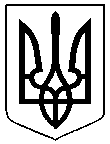 